Об утверждении  штатного расписания управления образования Администрациигорода Когалыма на 2023 годВ соответствии со статьёй 43 Устава города Когалыма, решениями Думы города Когалыма от 09.02.2006 №208-ГД «Об утверждении Положения об управлении образования Администрации города Когалыма», от 25.09.2019      №326-ГД «О денежном содержании лица, замещающего муниципальную должность, и лица, замещающего должность муниципальной службы в органах местного самоуправления города Когалыма», постановлением Администрации города Когалыма от 28.10.2019 №2360  «Об оплате труда и социальной защите лиц, занимающих должности, не отнесенные к должностям муниципальной службы, и осуществляющих техническое обеспечение и иное обеспечение деятельности Администрации города Когалыма»:1. Утвердить штатное расписание управления образования Администрации города Когалыма на 01.01.2023 в количестве 23 (двадцать три) штатных единицы, с месячным фондом должностных окладов 111 351 (сто одиннадцать тысяч триста пятьдесят один) рубль согласно приложению к настоящему распоряжению, в том числе по разделам:              - Раздел I. «Работники, замещающие муниципальные должности и должности муниципальной службы», в количестве 19 (девятнадцать) штатных единиц с месячным фондом должностных окладов 94 134 (девяносто четыре тысячи сто тридцать четыре) рубля;              - Раздел II. «Работники, осуществляющие техническое и иное обеспечение деятельности управления образования Администрации города Когалыма», в количестве 4 (четыре) штатных единицы с месячным фондом должностных окладов   20 848 (двадцать тысяч восемьсот сорок восемь) рублей.      2.    Распоряжение Администрации города Когалыма от 27.12.2021 № 240-р «Об утверждении штатного расписания управления образования Администрации города Когалыма на 2022» признать утратившим силу.               3. Настоящее распоряжение вступает в силу с 01 января 2023 года.               4. Контроль за выполнением распоряжения возложить на заместителя главы города Когалыма Л.А.Юрьеву.Управление образованияАдминистрации города КогалымаШтатное расписаниена «01» января 2023 годаРаздел I. Работники, замещающие муниципальные должности и   должности муниципальной службыПодраздел I.II. Работники, замещающие должности муниципальной службыРаздел II. Работники, осуществляющие техническое и иное обеспечение деятельности управления образования Администрации города Когалыма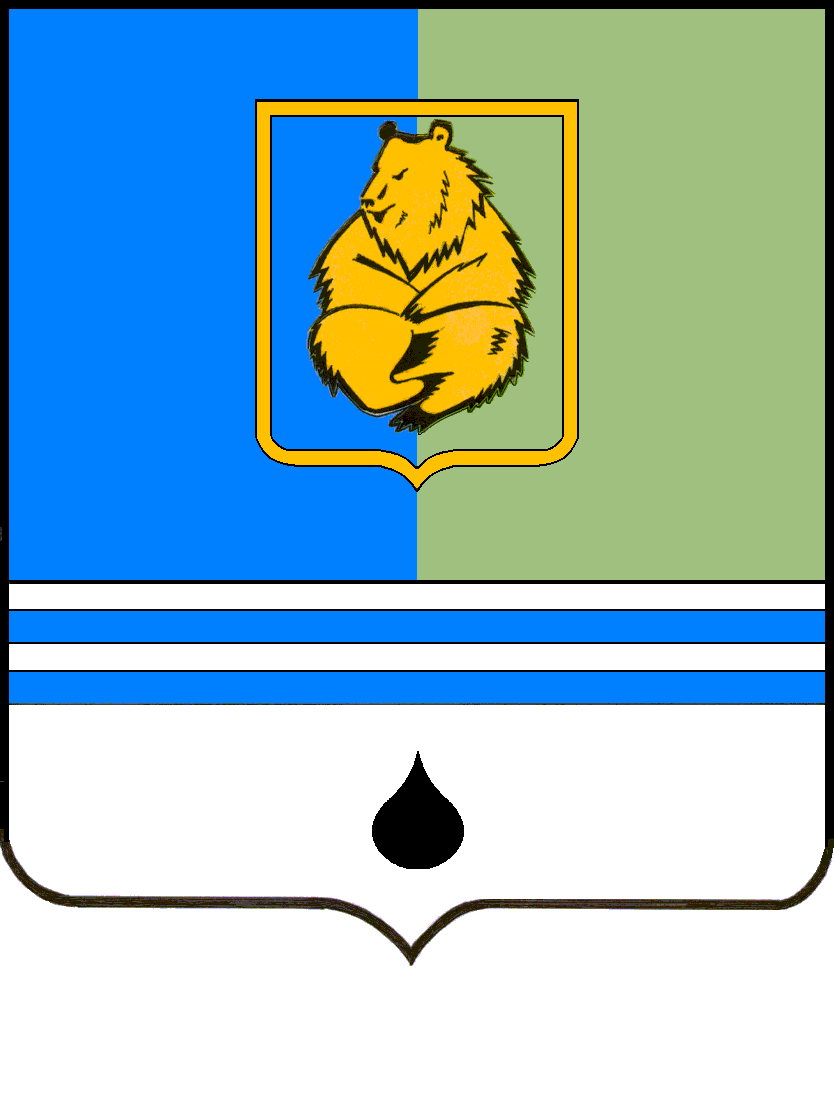 РАСПОРЯЖЕНИЕАДМИНИСТРАЦИИ ГОРОДА КОГАЛЫМАХанты-Мансийского автономного округа - ЮгрыРАСПОРЯЖЕНИЕАДМИНИСТРАЦИИ ГОРОДА КОГАЛЫМАХанты-Мансийского автономного округа - ЮгрыРАСПОРЯЖЕНИЕАДМИНИСТРАЦИИ ГОРОДА КОГАЛЫМАХанты-Мансийского автономного округа - ЮгрыРАСПОРЯЖЕНИЕАДМИНИСТРАЦИИ ГОРОДА КОГАЛЫМАХанты-Мансийского автономного округа - Югрыот [Дата документа]от [Дата документа]№ [Номер документа]№ [Номер документа]ДОКУМЕНТ ПОДПИСАН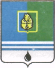 ЭЛЕКТРОННОЙ ПОДПИСЬЮСертификат  [Номер сертификата 1]Владелец [Владелец сертификата 1]Действителен с [ДатаС 1] по [ДатаПо 1]Приложение к распоряжению Администрациигорода КогалымаПриложение к распоряжению Администрациигорода Когалымаот [Дата документа] № [Номер документа]№ п/пНаименование должности согласно Перечню муниципальных должностей и должностей муниципальной службы в городе КогалымеДолжностьДолжностьКоличество штатных единицДолжностной оклад, руб.№ п/пНаименование должности согласно Перечню муниципальных должностей и должностей муниципальной службы в городе Когалымегруппаучреждаемая для выполнения функцииКоличество штатных единицДолжностной оклад, руб.1234561.Руководители1.1.Начальник управления высшая"руководитель"18 4641.2.Заместитель начальника управления   главная "руководитель"16 758Итого215 2222.Отдел общего образования2.1.Начальник отдела ведущая"руководитель"15 3162.2.Заместитель начальника отделаведущая"руководитель"14 9272.3.Специалист-эксперт  ведущая"специалист"34 539Итого по отделу 523 8603.Отдел организационно-педагогической деятельности3.1. Начальник отдела ведущая"руководитель"15 3163.2.Специалист-экспертведущая"специалист"24 5393.3.Главный специалист старшая"специалист"13 908Итого по отделу418 3024.Отдел обеспечения безопасности жизнедеятельности 4.1. Начальник отдела ведущая"руководитель"15 3164.2.Специалист -эксперт ведущая"специалист"14 539Итого по отделу2 9 8555.Отдел  дополнительного образования, воспитания и организации отдыха детей5.1.Начальник отдела ведущая«руководитель»15 3165.2.Главный специалист старшая«специалист»23 9085.3.Специалист -эксперт ведущая"специалист"14 539Итого по отделу417 6716.Отдел финансово-экономического обеспечения и контроля 6.1.Начальник отдела ведущая"руководитель"15 3166.2.Главный специалист старшая"специалист"13 908Итого по отделу29 2247.Итого по Подразделу I. II.1994 134Итого по Разделу I1994 134№ п/пНаименование должностиКоличество штатных единицДолжностной оклад, руб.12341.Отдел обеспечения безопасности жизнедеятельности 1.1.Инженер 15 212Итого по отделу15 2122.Отдел общего образования2.1.Старший инспектор15 212Итого по отделу15 2123.Отдел финансово-экономического обеспечения и контроля 3.1.Ведущий экономист25 212Итого по отделу210 424Итого по Разделу II. 4   20 848Всего по управлению образования Администрации города Когалыма23111 351